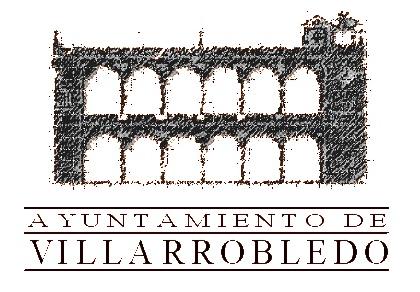 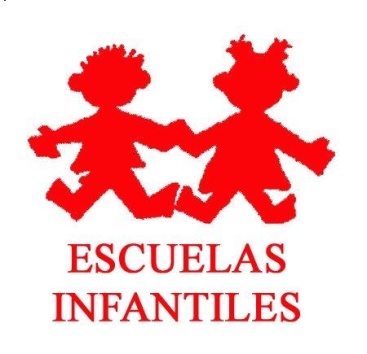 AUTORIZACIÓN PARA RECOGER A LOS NIÑOS/ASDon/doña____________________________________________, como padre/madre/tutor legal del alumno/a____________________________________________________, autorizo a don/doña____________________________________,  con nº DNI ______________ y mayor de edad para recoger a mi hijo/a a la salida de la Escuela Infantil.(Necesario adjuntar fotocopia del DNI del autorizado la primera vez)		Villarrobledo, ______ de ______________ de 20___			Firma: